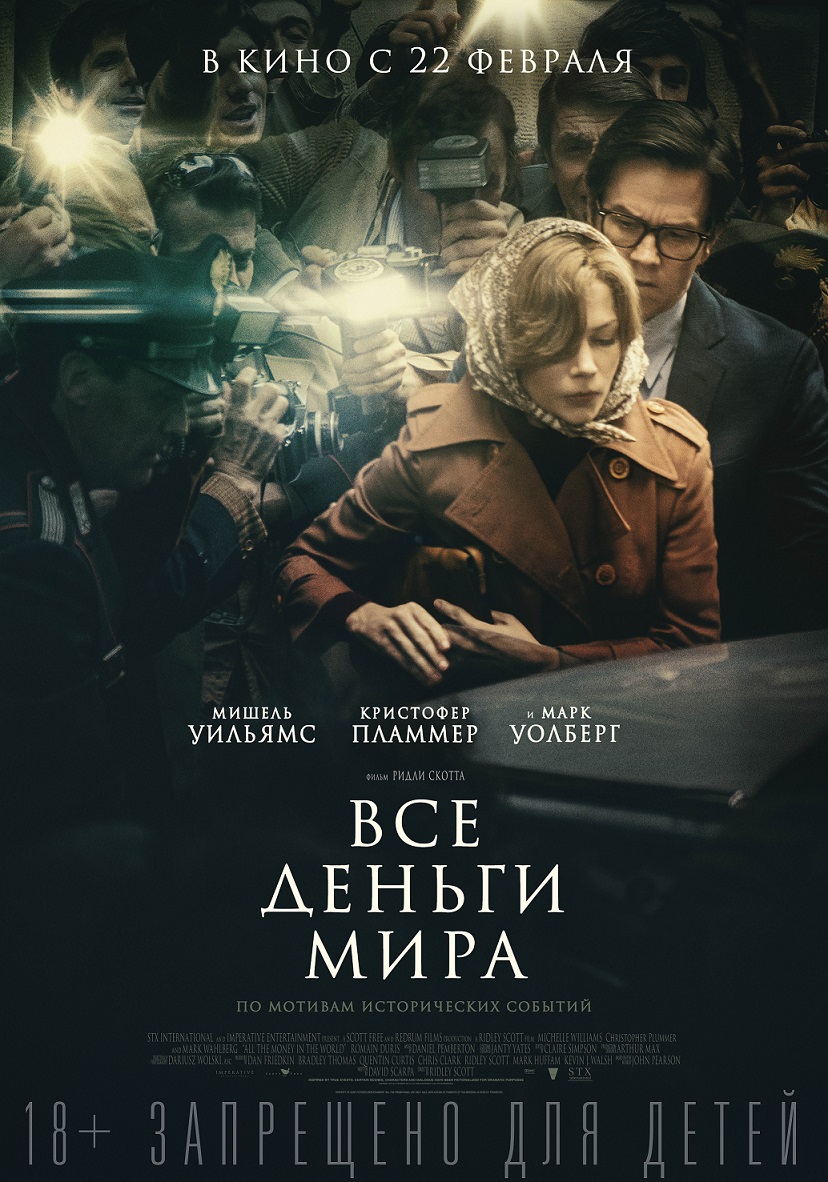 ВСЕ ДЕНЬГИ МИРА All the Money in the WorldНоминация на премию Оскар3 номинации на Золотой ГлобусОдин из лучших фильмов года! FOX-TVМишель Уильямс очень хороша, напоминает Одри Хепберн. The TelegraphФильм великолепен от начала до конца. New York PostГрандиозные работы Уильямс, Уолберга и Пламмера... Ридли Скотт на пике своей формы. ForbesДата релиза в России: 22 февраля 2018Жанр: триллерРежиссер:Ридли Скотт – 4 номинации на Оскар; Марсианин, Гладиатор, Чужой, Тельма и ЛуизаВ главных ролях:Мишель Уильямс – 4 номинации на Оскар; Манчестер у моря, Остров проклятых, Горбатая гора, 7 дней и ночей с Мэрилин, Валентинка, Бухта Доусона, Оз: Великий и ужасныйКристофер Пламмер – премия Оскар; Начинающие, Игры разума, Звуки музыки, Последнее воскресение, Девушка с татуировкой дракона, Ватерлоо, Поющие в терновникеМарк Уолберг – 2 номинации на Оскар; Отступники, Ночи в стиле буги, Боец, Трансформеры, Идеальный шторм, Подпольная империяРомен Дюрис – 5 номинаций на премию Сезар; Сердцеед, Красотки, Мое сердце биться перестало, ИспанкаЧарли Пламмер – премия Венецианского кинофестиваля; Положитесь на Пита, Король Джек, Подпольная империяТимоти Хаттон – Премия Оскар; Обыкновенные люди, Тайное окно, Призрак, Преступление по-американски, Французский поцелуй, Грабь награбленное Основано на книге Джона Пирсона. По мотивам исторических событий. Во всем мире не было человека богаче, чем Пол Гетти. Принадлежать к его роду – все равно что быть богом. Однако, когда в Риме неизвестные похищают его внука, нефтяной магнат, ко всеобщему шоку, наотрез отказывается платить выкуп. И тогда единственной надеждой для матери мальчика становится таинственный сотрудник службы безопасности самого Гетти…Богач – тот же бедняк, только с деньгами~ У. К. ФилдсСюжет фильма ВСЕ ДЕНЬГИ МИРА рассказывает о похищении 16-летнего Пола Гетти III (Чарли Пламмер) и отчаянных попытках его матери Гейл (Мишель Уильямс) убедить баснословно богатого бывшего свекра (Кристофер Пламмер) заплатить выкуп за внука. Но Гетти-старший отказывается принять условия преступников. Пока её сын балансирует между жизнью и смертью, Гейл получает неожиданного союзника – советника Гетти-старшего (Марк Уолберг). Вместе им предстоит совершить невозможное в самые кратчайшие сроки и доказать, что любовь сильнее денег.Ридли Скотт снял фильм по сценарию Дэвида Скарпы (ПОСЛЕДНИЙ ЗАМОК), который, в свою очередь, адаптировал книгу Джона Пирсона. Картину спродюсировали Дэн Фридкин, Брэдли Томас, Квентин Кёртис, Крис Кларк, Ридли Скотт, Марк Хаффам и Кевин Дж. Уолш. В закадровую команду вошли художник-постановщик Артур Макс (МАРСИАНИН), дизайнер костюмов Джэнти Йэтс (ГЛАДИАТОР), монтажёр Клер Симпсон (ВЗВОД) и композитор Дэниэл Пембертон (МЕЧ КОРОЛЯ АРТУРА).Главные роли в фильме ВСЕ ДЕНЬГИ МИРА сыграли Мишель Уильямс (Манчестер у моря), Кристофер Пламмер (Звуки музыки; Ватерлоо) и Марк Уолберг (Ночи в стиле бугги). В картине также снялись Ромен Дюрис (Сердцеед), Чарли Пламмер (Ужин) и Тимоти Хаттон (Тайное окно).БОГАТОЕ НАЧАЛОРабота над фильмом ВСЕ ДЕНЬГИ МИРА началась в тот момент, когда продюсер Квентин Кёртис получил права на экранизацию книги Джона Пирсона «Пол Гетти. Мучительные миллионы» [Painfully Rich: The Outrageous Fortune and Misfortunes of the Heirs of J.Paul Getty]. Он привлёк к работе сценариста Дэвида Скарпу.«Разумеется, я знал о похищении, но кроме того, мне всегда хотелось поработать над материалом, посвящённом деньгам, о том, как они контролируют людей и влияют на их жизни, – рассказывает Скарпа. – Вы только подумайте, ведь многие судьбоносные решения в нашей жизни определяются деньгами, будь то выбор работы, образ жизни и т.д. Очевидно, не обременённые богатством люди нередко вынуждены отказаться от своих желаний, их право выбора довольно ограничено. Деньги влияют и на эмоциональную составляющую человеческой жизни – они дают не только свободу и власть, но и право распоряжаться ею по своему разумению. Когда Квентин рассказал мне об этом проекте, я спросил: «Это тот парень без уха?» На что он ответил: «Знаешь ещё один занятный факт? К тому времени Гетти был самым богатым человеком на планете, и выкуп был ему вполне по силам. Он владел миллиардами, похитители же требовали $17 млн. Для него это было все равно, что за парковку заплатить, и все же он отказался». Не скрою, это вызвало мой интерес, и я сказал: «Возьмусь».Скарпу заинтриговал Гетти и его эмоциональные переживания. «Гетти не составляло труда заплатить выкуп, – объясняет сценарист. – Поэтому фильм из рядового триллера превращался в психологическую драму, изучающую влияние денег на главного героя, его семью и даже на преступников. Нет ничего ценнее жизни ребёнка, но Гетти отказывается заплатить выкуп по множеству причин. Он самый состоятельный человек в мире, но вместе с тем он – заложник собственного богатства».Работая над сценарием, Скарпа стремился обыгрывать тему похищения в двух независимых жанрах. «Похищение стало своеобразным костяком сюжета, хотя мы возвращаемся в прошлое и видим, какими были детские годы самого Гетти и его внука, – рассказывает сценарист. – Труднее всего было найти и соблюсти баланс между драмой о похищении и классическим байопиком, нам пришлось как-то комбинировать эти два жанра. Идея состояла в том, чтобы постоянно переключаться между триллером к шекспировской семейной драме и обратно».Сценарий Скарпы попал в так называемый Чёрный Список 2015 года. Продюсеры Дэн Фридкин и Брэдли Томас из компании Imperative Entertainment прочли его и сочли историю поистине захватывающей. «Масштаб был потрясающим, – вспоминают партнёры из Imperative. – Действие истории разворачивалось на трёх континентах, разыгрывалась невероятная трагедия в самой богатой и могущественной семье на планете. Мы сразу поняли, что если всё сделать по уму, то может получиться очень красивый и захватывающий фильм. Мы решили во что бы то ни стало довести эту историю до больших экранов и знали единственного режиссёра, который смог бы это сделать».Ридли Скотт признаётся, что не особо интересовался экранизацией истории семейства Гетти..., пока не прочёл сценарий. «Не могу сказать, что имя Гетти связано лично у меня с какими бы то ни было воспоминаниями, – признается режиссёр. – Разумеется, я имел какое-то представление о том, кем он был, и с каким несчастьем столкнулась его семья, но не более того. После встречи с Дэном и Брэдли я прочёл несколько абзацев и понял, что у них действительно хороший вкус. Такие самородки, как этот сценарий, встречаются крайне редко. Прочтя рукопись до конца, я подумал: «Ух ты...» И материал, и стиль были великолепны, я не мог отказаться от искушения снять этот фильм».Скотт отмечает удивительную двойственность характера Жана Пола Гетти – в нём сочетались деловая хватка и филантропия. «У него были стальная воля и проницательный ум, – отмечает Ридли Скотт. – Невозможно оказаться на Среднем Западе в 1948 году, купить землю и права на разработку нефтяных месторождений, не имея при этом достаточно мужества и рассудительности. Но когда его спросили, сколько он готов заплатить за жизнь внука, Гетти ответил: «Ничего». Все были поражены такой реакцией, однако тем самым миллиардер отправил преступникам послание. Похитители людей, вне всяких сомнений, являются террористами, и в наше время правительство не ведёт с ними переговоры. В этом вопросе Гетти существенно опережал своё время. Был ли он бессердечным? Не думаю – тем самым он выражал протест против похищения людей. Однако окружающие сразу же забыли о том, что Гетти был разносторонним филантропом. К тому времени, как он начал задумываться о своём наследии, уже началось строительство музея Гетти в Санта-Монике, который всегда был бесплатным для посещений».Изначально роль легендарного миллиардера отдали Кевину Спейси, внешность которого изменили до неузнаваемости при помощи сложнейшего грима. Неожиданно вскрылись нелицеприятные обстоятельства. К тому моменту, когда появились жалобы на сексуальные домогательства со стороны актера Спейси, Скотт не мог не отреагировать на многочисленные сигналы и, посовещавшись с партнёрами из Imperative Entertainment, которые полностью финансировали производственный процесс, решил изъять из фильма все сцены с Кевином Спейси и переснять их с обладателем премии «Оскар»® Кристофером Пламмером.«К тому времени, как до нас дошли эти факты, до релиза фильма оставалось всего шесть недель, – рассказывает Дэн Фридкин. – Продолжать съёмки не представлялось возможным, не разобравшись с уже отснятым материалом. Но и игнорировать эти обстоятельства мы тоже не могли. Тогда мы с Ридли решили пригласить на роль Кристофера Пламмера и переснять все сцены с участием персонажа. Все актёры и съёмочная группа поддержали нас в этом начинании, и мы бесконечно признательны им за понимание и терпение на всем протяжении съёмок».Проект решили не замораживать, отдавая дань уважения трудолюбию и таланту съёмочной группы и других актёров. Представитель Sony Pictures прокомментировал: «Съёмки фильма зависят отнюдь не от одного человека. Это совокупные, кропотливые усилия огромного коллектива – более 800 актёров, сценаристов, художников, декораторов, строителей и других специалистов, не говоря уже об именитом режиссёре».Жан Пол Гетти прожил удивительную, достойную кинематографа жизнь. Миллионером он стал в 24 года, его юность прошла в крутых тусовках. Он познал власть богатства и славы, не раз дёргал судьбу за усы, однако в конечном итоге вернулся к «семейному бизнесу». Он превратился в дисциплинированного, безжалостного капиталиста, который, впрочем, помогал художникам и архитекторам. Помимо многих остальных свершений, магнат выступил инициатором строительства дома-музея, который сегодня известен, как Вилла Гетти в Малибу (Калифорния). Он был весьма двойственной личностью – баснословно богатым и до смешного скупым, очаровательным и жестоким.Именно двойственная натура Жана Пола Гетти, его неоднозначные решения и очень запутанные семейные отношения вызвали неподдельный интерес у Кристофера Пламмера. «Меня очень обрадовал звонок Ридли – я всегда хотел поработать с ним, а тут ещё и такой интересный материал, – говорит актёр. – Я очень люблю играть роли реальных людей, меня занимает процесс исследования человеческой личности, ведь все люди по-своему уникальны. Сценарий был написан отменно, так что я согласился, практически не раздумывая».Скотт и Фридкин хотели предложить роль Гетти Пламмеру с самого начала и были вне себя от счастья, когда он согласился. «Кристофер – фантастичный актёр и вложил в роль намного больше, чем я мог мечтать», – заявляет Скотт.Учитывая беспрецедентный кастинг Пламмера и кратчайшие сроки, в которые требовались переснять сцены, чтобы закончить фильм в срок, ставки были непомерно высоки. Скотт чувствовал, что в лице Пламмера нашёл не только профессионального актёра, но и надёжного партнёра. «Мы до конца не были уверены в том, что наши планы можно реализовать логистически, – признается Скотт. – Требовалось вернуться на многие локации и вызвать всех актёров на пересъёмки. Ни у кого из нас не было и тени сомнений в том, что Крис справится со сложной задачей. Если бы он был занят на тот период времени, мы, наверное, не справились бы».Пламмер, разумеется, знал о легендарном похищении и необычной реакции Гетти на требования преступников, но о нём самом не знал почти ничего. «Похищение внука стало важным событием в биографии Гетти, однако далеко не единственным, – говорит Пламмер. – Он был интровертом, который не любил выставлять свою жизнь на показ. Очевидно, он поклонялся деньгам, любил красивые и дорогие вещи, потому что они не менялись с течением времени и никогда не предавали. Он находил в предметах удивительную чистоту, которую не мог найти в людях. Свой хладнокровный ответ на требование о выкупе он объяснял тем, что у него было много внуков – стоит выкупить одного, и похитят всех остальных. В его позиции чувствуется жестокая, но трезвая логика. Фильм предлагает зрителям определиться самим, как относится к реакции Гетти и как факт похищения сказался на и без того сложных отношениях в семье миллиардера».Мишель Уильямс сыграла роль Гейл, матери Жана Пола Гетти III, которая стремится обхитрить своего свёкра и похитителей, отчаянно пытаясь освободить украденного сына. «Мне было бы достаточно услышать имя Ридли Скотта, остальное не имело значения, – признаётся актриса. – Но затем я прочитала замечательный сценарий и сразу же согласилась».Уильямс отмечает, что работать со Скоттом было очень интересно: «Он настоящий мастер своего дела. Он чётко понимает, чего хочет, и умеет донести это до актёров. Это очень помогает экономить силы и время. Дни пролетают незаметно, работать очень весело и легко. Это похоже на какой-то творческий баскетбол – актер должен быть всегда готов поймать мяч. Ридли давал нам пространство для творческого поиска, для исследования своих персонажей и их взаимоотношений. При этом если мы нуждались в его помощи, он всегда был открыт для диалога. Каждый день я с удовольствием шла на работу. У Ридли была масса необычных идей и сюрпризов. Если нам предстояло работать над какой-то сложной или скучной сценой, он предлагал нам новую идею или пантомиму, которая моментально делала работу интересной и простой».Уильямс старалась изучить личность Гейл, используя все доступные источники, включая видео на YouTube, заметки в прессе и книги, в которых содержались мнения третьих лиц и отдельные факты из жизни женщины. Войти в роль Гейл Уильямс помогли костюмеры и гримёры, работавшие над внешностью её героини. «Образ Гейл сложился благодаря работе невероятно талантливых дизайнера костюмов Джэнти Йэтс и фантастическим мастерам по гриму - Фердинандо Меролла и Тина Эрншоу. Это уже не первая их совместная работа с Ридли. Он очарователен, умён и работает с настоящими мастерами своего дела. Находиться в обществе таких профессионалов очень приятно и даже немножко неловко. Надевая костюм персонажа, начинаешь вести себя по-другому. А то, что я узнала о своей героине, помогло мне лучше понять её».Скотт отмечает, что о Гейл было известно очень немногое. Уильямс собирала информацию по крупицам, по большей части в Интернете. После развода Гейл целенаправленно дистанцировалась от богатства и славы семейства Гетти и обрела независимость. И лишь злосчастное похищение вернуло её в общество, с которым, как ей казалось, она распрощалась навсегда. «Мишель принадлежит той малочисленной когорте разноплановых актрис, которые очень серьёзно относятся к своей работе, – утверждает Скотт. – Информация о Гейл, которую мы сумели найти, была крайне скупа. Журналисты преследовали её машину, штурмовали двери дома, фотографы обступили её, когда она решалась обратиться к прессе. В Гейл чувствовалась сила, и Мишель удалось уловить и передать это качество. Гейл неплохо играла в поло; она была не только спортсменкой, но и обладала завидным интеллектом. Она была настоящей матерью, очень целеустремлённой и дисциплинированной».Несмотря на то, что по сюжету фильма их персонажи были врагами, Кристофер Пламмер и Мишель Уильямс работали друг с другом с удовольствием. «Я большой поклонник её творчества, – улыбается Пламмер. – Эта замечательная юная актриса обладает практически безграничным потенциалом. Работать с ней было очень приятно, даже столь непродолжительное время».Марк Уолберг сыграл роль Флетчера Чейза – прагматичного, таинственного и терзаемого внутренними конфликтами помощника и консультанта Гетти. Актёр признаётся, что предложенный материал не оставил его равнодушным. «Меня всегда привлекала эта история, но безусловным доводом стало то, что режиссером фильма был Ридли Скотт, – говорит Уолберг. – Мне всегда хотелось поработать с ним, ведь мы дружим уже более двадцати лет; я большой фанат его творчества. Когда меня пригласили на роль, я снимался в другом фильме и смог выкроить всего пять дней между окончанием одних съёмок и началом других. Я позвонил жене, чтобы сообщить, что мне появилась уникальная возможность поработать с человеком, которым восхищаюсь уже много лет. Когда я прочитал сценарий, желание сыграть в этом фильме только усилилось, поскольку мне не часто предлагают такие роли. Ридли в самом первом разговоре уточнил – никаких стволов, никаких плюшевых медведей, и мне ни с кем не нужно будет драться. Было очень непривычно, но интересно сыграть роль образованного парня, который выполнял множество необычных поручений мистера Гетти».По словам Скотта, Уолберг снялся во многих его любимых фильмах, включая ТРЕТИЙ ЛИШНИЙ. Режиссёр отметил, что особенно ценит естественную актёрскую игру Уолберга. «Признаюсь, фильм ТРЕТИЙ ЛИШНИЙ – один из моих самых любимых, – говорит режиссёр. – И НОЧИ В СТИЛЕ БУГИ. Он очень эмоционален и обладает завидным чувством юмора. Больше всего мне в Марке нравится то, что он не переигрывает. На него всегда можно положиться, даже в критических ситуациях. Жизнь Флетчера Чейза делает очень крутой поворот – службу в ЦРУ он меняет на работу у Гетти. Это очень интересный персонаж. Флетчер – умный и сильный мужчина, который, впрочем, использует свою силу лишь когда это совершенно необходимо».О своём персонаже Уолберг смог узнать немногое, довольствуясь тем, ведь у Флетчера была довольно секретная работа. Актёр рассказывает: «Мой герой работал в гражданской авиации в Гарварде, был великолепным ныряльщиком, служил во флоте, был агентом ЦРУ, владел нефтяным бизнесом и иногда консультировал некоторые нефтяные компании Гетти. Миллиардер понял, что такой специалист может быть полезен, и нанял Чейза на работу в Getty Oil. Достаточно было натянуть подтяжки, накинуть плащ, и образ моего персонажа был готов. Кроме того, в сценарии были прописаны прекрасные диалоги, которые помогли мне лучше понять натуру Флетчера».Во время подготовительного периода Уолберг с головой погрузился в штудирование сценария, что помогло ему понять чувства героя и смену его взглядов после злополучного похищения. «Я читал сценарий вслух по четыре раза за день, – вспоминает актёр. – Я знал его наизусть от начала и до конца, поэтому на съёмочной площадке мне даже не приходилось напрягать память, чтобы воспроизвести ту или иную реплику. Меня больше занимали нюансы сцен, в которых Флетчер Чейз начинает меняться. Мне нужно было всегда быть готовым к перевоплощению, особенно когда график съёмок был кардинально переработан».Кристофер Пламмер называет Уолберга «удивительным актёром»: «Я был очень рад, что в большинстве сцен я появлялся в его компании. С этим актёром работать очень приятно и легко».Чарли Пламмер, не состоящий ни в каком родстве с Кристофером Пламмером, сыграл роль Жана Пола Гетти III, внука магната, которого похитили ради выкупа. Чарли называет фильм ВСЕ ДЕНЬГИ МИРА «поучительной историей» с чёткими аналогиями с современностью, несмотря на невероятное стечение обстоятельств во время похищения и освобождения его героя. «Ещё до начала съёмок мы с Ридли много говорили о том, что делать, если кажется, что у тебя всё есть, – рассказывает Чарли Пламмер. – Мой персонаж получил хорошее образование и попал в мир сильных мира сего, откуда его выдернули в совсем другой мир – мир бесконечной отречённости и жестокости. В конечном итоге ему удаётся вырваться на свободу. Когда у вас нет ничего, вам есть к чему стремиться. Но когда кажется, что у вас есть всё и нет никакого морально-нравственного тормоза, к чему это может привести? В итоге у моего героя очень трагичная судьба. Я считаю, что многие поднимаемые в фильме вопросы актуальны именно для моего поколения. Мы живём в обществе, главная цель которого – накопить как можно больше материальных благ. И один из лейтмотивов фильма в том, что человек чувствует себя несчастным вне зависимости от благосостояния. Счастье не купишь за деньги – оно живёт внутри вас».Скотта в первую очередь заинтересовала «противоречивое обаяние» актёра, его способность играть инфантильного мужчину или слишком рано повзрослевшего юнца, чья излишняя подростковая самоуверенность может в мгновение ока смениться ощущение страха и беспомощности. «Он выглядит взрослым, повидавшим мир и накопившим некоторый опыт, но при этом он сохранил мальчишескую харизму, – говорит Скотт. – Поэтому я хотел начать фильм со сцены в Виа Венето, как в одном из моих любимых фильмов СЛАДКАЯ ЖИЗНЬ. Я хотел увидеть в кадре грязь, мусор, проституток и золотых мальчиков, которые в другое время могли бы оказаться в компании звёзд кинематографа и папарацци. 17-летний мальчишка бродил там сам по себе, разглядывая женщин, встречался с красивыми итальянскими проститутками, хотя девушки были немногим старше него самого. Он держался очень уверенно, казалось, что ему ничего не угрожает. Это неплохое начало – сразу можно понять, что персонаж собой представляет. Похитители бросают юношу в совсем иной мир, разительно отличающийся от привычного. И в конечном итоге он ухитряется вырваться из лап преступников и вернуться к цивилизации. Чарли на удивление точно передал все нюансы роли».Гейл – единственная, кому удалось уберечь себя от пагубного влияния богатства Гетти. Её единственная забота – возвращение сына. Деньги были лишь средством достижения этой цели. Ею движет материнская забота о своём ребёнке. Её отчаянное упорство могло бы стать примером для многих. Уильямс отмечает, что её героине приходилось проявлять стойкость характера снова и снова. «Разумеется, это остросюжетная драма, – считает актриса. – В фильме наглядно показывается, что значит быть женщиной в мире мужчин. Она поняла, что её воспримут серьёзно, только если она соберёт в кулак всё своё мужество и силу. Ей пришлось с боем отстаивать право голоса. Во многих сценах её игнорируют лишь потому, что она – женщина. Мне всегда нравились такие героини – сильные, решительные, со своими достоинствами и недостатками. Гейл не сдаётся, потому что чётко видит цель, однако пути достижения этой цели меняются изо дня в день. Ей приходится адаптироваться к обстоятельствам и менять планы в зависимости от происходящих событий и решений людей, которыми она не в силах управлять».ВСЕ СТИЛИДействие фильма ВСЕ ДЕНЬГИ МИРА происходит в начале 1970-х годов, но затрагивает несколько поколений и социальных слоёв, включая миллионеров, террористов-радикалов и представителей среднего класса. Во многом именно благодаря работе дизайнера костюмов Джэнти Йэтс удалось передать колорит этих непохожих друг на друга миров. Скотт работал с Йэтс над фильмом ГЛАДИАТОР, за который она получила премию «Оскар»®. «Каждый раз, когда Ридли приглашает меня поработать, это настоящее счастье, – признается Йэтс. – Обычно всё начинается с того, что я читаю сценарий, а Ридли даёт мне карандашные наброски с изображениями персонажей, какими он их видит, после чего я начинаю изучать интересующую эпоху. На второй встрече мы определяемся с основной концепцией внешности большинства персонажей. На этом исследования, составляющие мою самую любимую часть работы, не заканчиваются. Мы начинаем выбирать атмосферу и/или соответствующие общему настроению изображения для каждой сцены. Только после этого я начинаю встречаться с актёрами».По словам Йэтс, она стремилась одеть актёров фильма ВСЕ ДЕНЬГИ МИРА в костюмы, максимально приближенные к оригиналам: «Работать над фильмом было очень интересно, нам удалось раздобыть несколько качественных винтажных гардеробов, поэтому практически все костюмы отвечали моде того времени».Йэтс отмечает, что за исключением костюмов Гейл и Жана Пола Гетти, вся одежда была выдержана практически в монохромной палитре – преобладали оттенки серого и синего. Эту гамму предложил сам Скотт. «У Ридли очень хорошо развито воображение, он все представляет в красках, – рассказывает дизайнер. – Он обожает костюмы и всецело участвовал в творческом процессе, что было очень ценно. Будь то наручники, кастет или миниатюрная булавка для галстука – у него было своё видение любого элемента одежды или аксессуара. Он вдохновлял нас всех, работать с ним очень приятно».Учитывая модные веяния конца 1970-х, Йэтс подобрала для каждого из персонажей свой уникальный стиль. «В образе Флетчера Чейза, роль которого сыграл Марк Уолберг, чувствуется какая-то изюминка, присущая бывшим агентам ЦРУ, – объясняет дизайнер. – Мы хотели, чтобы в нём было что-то от Стива МакКуина и ничего показушного и чудаковатого. Ридли сделал особенный акцент на том, что не хочет видеть в кадре расклешённые брюки и широкие лацканы. Чейз должен был скользить по жизни практически незаметно. Его одежда должна была быть достаточно элегантной. Специально для него мы сшили несколько костюмов».Для гардероба Уильямс дизайнер черпала вдохновение в иконах стиля 1960-1970 годов. Йэтс продолжает: «При создании образа Мишель нас вдохновлял повседневный стиль Жаклин Кеннеди или Грейс Келли – не слишком формальный, очень привлекательный. Всё, вплоть до приталенных брюк, выглядело классикой, но без перебора».Особенно интересным для Йэтс стал гардероб Чарли Пламмера, который сыграл роль Жана Пола Гетти III – богемного юноши, для которого бесконечный праздник жизни заканчивается похищением. «Изучая этого персонажа, мы пришли к выводу, что он одевался в достаточно свободной, экстремальной манере, – говорит дизайнер. – На всех фотографиях, которые мы смогли разыскать, юноша был одет в шикарные костюмы из таких магазинов на лондонской Кингс Роуд, как Granny Takes a Trip».Ну и, наконец, был сам Жан Пол Гетти – баснословно богатый, но до неприличия скупой. Характер персонажа нашёл своё отражение в его костюме. «Мы одели Кристофера в костюмы Saville Row, – вспоминает Йэтс. – В сочетании со своей внешностью он превратился в настоящего Гетти. Будучи самым богатым человеком на планете, он был невероятно бережлив. Костюмы от Saville Row служили ему по 20-25 лет. Во время наших исследований мы отметили, что на фотографиях с разницей в десяток лет Гетти мог появиться в тех же туфлях и том же галстуке».ВСЕ МЕСТАСцены похищения и невероятного спасения Жана Пола Гетти III снимались на различных натурных локациях в Лондоне и Риме. Художник-постановщик Артур Макс решил, что в кадре должны появиться некоторые достопримечательности этих городов, включая Национальный музей Рима. Палаццио Фонтана превратился в фильме в нефтяные месторождения Гетти в Сан-Франциско; виллу Волконски, официальную резиденцию британского посла в Риме, превратили в дом Гетти, выстроенный в римском стиле. Съёмки велись на вилле Адриана, являющейся частью сложного архитектурного ансамбля II века нашей эры, который выстроили по приказу римского императора Адриана. Усадьба Хэтфилд-хаус в Лондоне на время превратилась во дворец Саттона, ещё одну резиденцию Гетти в Великобритании.Макс ни секунды не сомневался в том, что снимать нужно именно в Лондоне и Риме. «Как и съёмки любого другого, особенно исторического, фильма, съёмки картины ВСЕ ДЕНЬГИ МИРА предварял исследовательский период, – говорит художник. – Мы собирали материал буквально по крупицам. В нашем случае это были буклеты о Риме и о том времени в принципе, биографические справки о Жане Поле Гетти и его семье. Мы пытались вычленить качества характера персонажа, которые хотелось бы подчеркнуть в киногерое».Некоторые найденные локации помогли Максу вернуться в своё детство. «Мы начали подыскивать натурные локации, похожие на улицы Рима и Лондона 1970-х, – вспоминает он. – Я сам был на Виа Венето в 1972-м. С этого места я начал знакомство с Римом после путешествия по всей Европе. Я ехал всю ночь, невероятно хотелось спать. Я увидел большую арку, старую стену и подумал, что это должен быть Рим. Я заехал в ворота, припарковал машину, а наутро выяснилось, что я остановился в Виа Венето. Было пять часов утра, однако на моей машине уже сидели какие-то девчонки и приветственно махали мне руками. Я проникся духом времени. Кроме того, в 1970-х я некоторое время жил в Лондоне, так что и этот мир был мне знаком. Вообще, события фильма произошли не так давно, так что все локации сохранились. И у нас была замечательная команда в Лондоне и Риме».Вместе с тем Макс признает, что Лондон и Рим 1970-х во многом отличались от современных мегаполисов: «Города не были настолько чистыми, как сейчас, особенно Рим. На улицах было много мусора, стены украшали многочисленные граффити, политические постеры и плакаты. Все это мы стремились передать в фильме. Большую роль в истории играют автомобили – нетрудно определить, где вы находитесь, какова демографическая ситуация. Неизменной осталась архитектура, особенно в Риме, за исключением современных зданий. Лондонский Хэтфилд ничем не изменился с тех пор, как я работал младшим помощником художника на съёмках фильма ГРЕЙСТОУК: ЛЕГЕНДА О ТАРЗАНЕ, ПОВЕЛИТЕЛЕ ОБЕЗЬЯН!»«Вечный город» предоставил кинематографистам шикарную возможность продемонстрировать богатство и статус Гетти при минимальных дополнительных финансовых вложениях. «Перед нами была поставлена непростая задача – уложить роскошь в бюджет, – рассказывает Макс, – поэтому нам пришлось тщательно подбирать локации и планировать свою работу на каждой из них. В Риме мы нашли очень элегантные интерьеры для разных сцен фильма. Хорошим примером может послужить палаццо Барберини. Это удивительной красоты музей, который мы превратили в место проведения аукциона. Резиденция британского посла в Риме на время стала отелем Жана Пола Гетти. Одна из комнат отлично подошла для интерьера роскошного гостиничного номера с террасой и пышным садом. С другой стороны, Италия показала нам грязную и жестокую Калабрию. Для съёмок некоторых сцен мы покинули Рим и поднялись к озеру Браччано, где работали в высокогорных деревеньках. Заброшенные здания стали отличным убежищем для похитителей. Словом, в фильме самые разные локации – от бедных лачуг до роскошных дворцов».Цветовая палитра, которую кинематографисты выбрали для фильма ВСЕ ДЕНЬГИ МИРА, отражала и веяния времени, и особенности разных прослоек общества. В Сан-Франциско Макс отдавал предпочтение нейтральным, «почти весенним» тонам, которые отражали счастливый период жизни Гейл. «После этого мы перемещаемся в Рим, где в гамме преобладают черные и золотые цвета, – рассказывает художник.– Нам нужно было создать более драматичную, гнетущую атмосферу, чему способствовали элементы интерьеров из тёмных пород дерева, такие как, скажем, массивные ореховые лакированные двери, казавшиеся совершенно чёрными. Для сцены похищения хорошо подошли грязные, блеклые оттенки, которые выгодно контрастировали с шикарным миром Гетти в Риме, например в сцене, когда Гетти встречается с внуками. Впечатляющие локации утопали в оранжевом, золотом, розовом и светло-коричневом оттенках - каждой части сюжета соответствовала своя уникальная цветовая гамма».Кинематографисты уделяли большое внимание мелочам во всех аспектах производственного процесса – будь то выбор локаций, создание декораций или пошив костюмов. Необходимо было сделать акцент на большом давлении, с которым столкнулась Гейл во время поисков и попыток освободить сына. Кроме того, нужно было по-разному показать Гетти старшего, который может быть как злодеем, так и жертвой. Съёмки фильма ВСЕ ДЕНЬГИ МИРА были сопряжены с дополнительными трудностями. Даже во время спешных и беспрецедентных пересъёмок Ридли Скотт никогда не упускал из вида общую картину. «Он настоящий профессионал, – говорит Кристофер Пламмер. – Он чётко представляет, что хочет увидеть в кадре. Ему не нужны тысячи лишних дублей, в своём воображении он давно уже смонтировал весь фильм. Это настоящий режиссёр старой школы, на уровне Альфреда Хичкока. Его фильмы уникальны, не говоря уже о том, что выбираемые им темы не похожи друг на друга. Я восхищаюсь его творчеством, его страстью к экспериментам и новаторству. Вкупе с целеустремлённостью и отличным воображением эти качества делают его исключительным режиссёром».Ридли Скотт был захвачен сюжетом фильма ВСЕ ДЕНЬГИ МИРА и вопросами, поднимаемыми в картине. Реакция Жана Пола Гетти на требования похитителей повергла общество того времени в шок. При этом Скотт отмечает, что решения магната сквозь призму времени можно воспринимать по-разному.«Я думаю, дело не в том, что магнат был бессердечным, всё намного глубже, – объясняет Скотт. – В большинстве случаев он был чертовски прав. Во многом он обогнал своё время и отчасти благодаря этому разбогател. В своё время он начал скупать обширные нефтяные месторождения на Среднем Западе, которые принесли ему баснословную прибыль. Похитители его внука задали ему старый, как мир, вопрос, на который получили очень современный ответ. Сегодня подобный ответ можно услышать от правительств многих стран, отказывающихся идти на переговоры с террористами. Я, конечно, не могу восхищаться таким проявлением мужества и выдержки, но вместе с тем я бы не назвал Гетти эгоистом. Он хорошо понимал, каким омутом является мир денег, и к каким последствиям нужно себя готовить, особенно если в этот мир попадают дети, становясь его невольными жертвами. Мне было интересно наблюдать за тем, как точка зрения Гетти сталкивалась с позицией Гейл, которая была движима лишь материнской любовью».ОБ АКТЕРАХМишель УИЛЬЯМС (Гейл Харрис) – одна из самых востребованных актрис в Голливуде. Её роли оценены пятью номинациями на премию «Золотой глобус»® (и победу в одной номинации), номинацией на премию «Тони»® и четырьмя номинациями на «Оскар»®.В 2016 году Уильямс снялась в номинированной на премию «Оскар»® картине Кеннета Лонергана МАНЧЕСТЕР У МОРЯ с Кейси Аффлеком. За эту роль актриса была номинирована на «Оскар»®, «Золотой глобус»®, премию Гильдии киноактёров SAG® Award, BAFTA Award и премию «Выбор кинокритиков» в категории «Лучшая актриса в роли второго плана».В 2017-м Уильямс можно было увидеть в детективной драме Тодда Хейнса МИР, ПОЛНЫЙ ЧУДЕС с Джулианной Мур. Премьера фильма состоялась на Каннском кинофестивале, а осенью состоялся показ на кинофестивале в Нью-Йорке. Также актриса сыграла главную женскую роль в фильме ВЕЛИЧАЙШИЙ ШОУМЕН о легендарном американском шоумене и антрепренёре Финеасе Тейлоре Барнуме, роль которого исполнил Хью Джекман. В 2010 году Уильямс снималась в мелодраме Дерека Сиенфрэнса ВАЛЕНТИНКА с Райаном Гослингом. За эту роль актриса была номинирована в категории «Лучшая актриса» на «Оскар»®, «Золотой глобус»®, премию «Выбор телевизионных кинокритиков» и Independent Spirit Award. В 2005 году Уильямс сыграла роль в мелодраме Энга Ли ГОРБАТАЯ ГОРА, за которую была номинирована в категории «Лучшая актриса в роли второго плана» на «Оскар»®, «Золотой глобус»®, BAFTA Award, премию «Выбор телевизионных кинокритиков» и премию Гильдии киноактёров SAG® Award. В конце 2011 года Уильямс появилась в роли легендарной актрисы в фильме 7 ДНЕЙ И НОЧЕЙ С МЭРИЛИН с Эдди Редмэйном и Кеннетом Браной. Роль принесла ей номинации на «Оскар»®, BAFTA Award и премию Гильдии киноактёров SAG® Award и победы на церемониях вручения премий «Золотой глобус»® и Independent Spirit Award.Несколько раз Уильямс работала с режиссёром Келли Райхардт. Их первой совместной работой стал независимый фильм ВЕНДИ И ЛЮСИ. За роль Венди актриса получила премию «Выбор кинокритиков» на кинофестивале в Торонто в 2009 году и в третий раз была номинирована на премию Independent Spirit Award. В 2010-м Уилямс вновь встретилась с Райхардт на съёмках исторической драмы ОБХОД МИКА. Картина получила премию Independent Spirit Award в 2011-м и премию SIGNIS Award на Венецианском кинофестивале в 2010 году. Райхардт пригласила Уильямс на роль в фильме НЕСКОЛЬКО ЖЕНЩИН, премьера которого состоялась на кинофестивале в Сандэнсе в 2016 году. В прокат картину выпустила компания IFC Films. На Лондонском кинофестивале фильм НЕСКОЛЬКО ЖЕНЩИН получил премию «лучший фильм года».Среди других работ Уильямс стоит отметить роли в фильмах ОСТРОВ ПРОКЛЯТЫХ Мартина Скорсезе; ОЗ: ВЕЛИКИЙ И УЖАСНЫЙ Сэма Рэйми; ФРАНЦУЗСКАЯ СЮИТА Сола Дибба; ПРОВОКАТОР Шэрон Магуайр; ЛЮБИТ/НЕ ЛЮБИТ Сары Полли; НЬЮ-ЙОРК, НЬЮ-ЙОРК Чарли Кауфмана; МЕНЯ ТАМ НЕТ Тодда Хейнса; ЗЕМЛЯ ИЗОБИЛИЯ Вима Вендерса; САМЫЙ ЖАРКИЙ ШТАТ Итана Хоука; СТАНЦИОННЫЙ СМОТРИТЕЛЬ Тома МакКарти; С ТОБОЙ И БЕЗ ТЕБЯ Сандры Голдбахер; и ПОДРУГА ПРЕЗИДЕНТА Эндрю Флеминга. Телевизионная аудитория знакома с актрисой по фильму ЕСЛИ БЫ ЭТИ СТЕНЫ МОГЛИ ГОВОРИТЬ 2 и по телесериалу «Бухта Доусона». Премьера сериала состоялась в 1998 году. Шоу по-прежнему остаётся одним из самых рейтинговых сериалов WB.Недавно театралы могли увидеть актрису на Бродвее в спектакле «Чёрный дрозд» по получившей премию Лоуренса Оливье пьесе Дэвида Хэрроуэра. На сцене Уильямс играла с Джеффом Дэниелсом. Режиссёром постановки выступил Джо Мантелло, продюсером – Скотт Рудин.Уильямс дебютировала на Бродвее в роли Салли Боулс в постановке театра Roundabout Theatre Company «Кабаре». Она играла во внебродвейских спектаклях «Дурное предзнаменование» по пьесе Майка Ли Smelling a Rat и «Киллер Джо» по пьесе Трэйси Леттс. На подмостках театра Williamstown Theatre Festival она играла в спектакле «Вишнёвый сад».Кристофер ПЛАММЕР (Жан Пол Гетти) - один из самых уважаемых актёров в мировой кинематографе, который снимается в кино уже почти 70 лет. За свою карьеру он сыграл более 100 ролей в полнометражных фильмах.Пламмер вырос в Монреале и начал свою карьеру в театре и на радио, выступая и на английском, и на французском языках. В 1954 году он дебютировал в Нью-Йорке, после чего стал часто появляться на подмостках Бродвея и лондонского Вест-Энда, завоёвывая поклонников своего таланта по обе стороны Атлантики. Актёр получил премию «Тони»® за роли в мюзикле «Сирано» и спектакле «Бэрримор». На эту премию Пламмер номинировался семь раз, в том числе за спектакль «Король Лир» (2004) и за роль Клэренса Дэрроу в постановке «Пожнёшь бурю» (2007). Кроме того, за театральные работы он получил три премии Drama Desk Awards и медаль Национального художественного клуба.Пламмер был ведущим актёром Королевского национального театра в труппе сэра Лоуренса Оливье и в Королевском шекспировском театре под руководством сэра Питера Холла. Лондонское издание Evening Standard присудило Пламмеру титул «Лучший актёр» за роль в постановке «Беккет». Статус главного актёра ему доставался и на подмостках канадского театра Stratford Festival, художественными руководителями которого выступали сэр Тайрон Гатри и Майкл Лэнгам. Сегодня многие называют Пламмера лучшим классическим актёром нашего времени. Кинокарьера Пламмера началась в 1958 году ролью в фильме ОЧАРОВАННАЯ СЦЕНОЙ. Также он сыграл в таких фильмах как ЧЕЛОВЕК, КОТОРЫЙ ХОТЕЛ БЫТЬ КОРОЛЁМ; БИТВА ЗА АНГЛИЮ; ВАТЕРЛОО; ПАДЕНИЕ РИМСКОЙ ИМПЕРИИ; ЗВЁЗДНЫЙ ПУТЬ 6: НЕОТКРЫТАЯ СТРАНА; 12 ОБЕЗЬЯН; ЧЕЛОВЕК В КРЕСЛЕ; ЛЮБОВЬ К СОБАКАМ ОБЯЗАТЕЛЬНА; СОКРОВИЩЕ НАЦИИ; СИРИАНА; НЕ ПОЙМАН – НЕ ВОР; и в получившей премию «Оскар»® драме ИГРЫ РАЗУМА. Стоит отметить его работу в фильме ЗВУКИ МУЗЫКИ, получившем премию «Оскар»® в 1965 году. За роль Майка Уолласа в номинированной на премию «Оскар»® драме СВОЙ ЧЕЛОВЕК Пламмер получил премию Национального сообщества кинокритиков.Количество ролей, которые Пламмер сыграл в телепроектах, также приближается к сотне. Среди них – получивший «Эмми»® телефильм ГАМЛЕТ по заказу BBC (Пламмер сыграл главную роль); телефильмы НЮРНБЕРГ: НАЦИСТЫ ПЕРЕД ЛИЦОМ СВОИХ ПРЕСТУПЛЕНИЙ и МАЛЕНЬКАЯ АЛБАНСКАЯ ЛУНА [Little Moon of Alban]; а также минисериал «Поющие в терновнике». За свои роли Пламмер дважды был награждён премией «Эмми»®, а номинировался на эту награду шесть раз.Пламмер заслужил почёт и уважение в Великобритании, США, Австрии и Канаде. Актёр стал первым, кто получил премию Джейсона Робартса. В наградном багаже Пламмера также присутствуют премии Эдвина Бута и «Золотое перо» сэра Джона Гилгуда. В 1968 году он был посвящён в рыцари Королевой Елизаветой II. Он является почётным доктором искусств школы Джуллиарда. В 1986 году его имя было занесено в театральный Зал Славы. В 2000-м ему вручили губернаторскую премию за жизненные достижения, а также его имя было увековечено на канадской Аллее Славы.Голос Пламмера можно услышать в анимационных фильмах ВВЕРХ; ДЕВЯТЬ; и МОЯ СОБАКА ТЮЛЬПАН. В 2009 году актёр снялся в главной роли в фантазии Терри Гиллиама ВООБРАЖАРИУМ ДОКТОРА ПАРНАСА. В картине Sony Classics ПОСЛЕДНЕЕ ВОСКРЕСЕНИЕ Пламмер сыграл Льва Николаевича Толстого вместе с Хелен Миррен в роли супруги писателя. За эту роль Пламмер впервые был номинирован на «Оскар»® в 2010 году. В следующем году он получил эту высокую премию в номинации «Лучший актёр второго плана» за фильм сценариста и режиссёра Майка Миллса НАЧИНАЮЩИЕ. В том же 2011-м Пламмер сыграл роль Хенрика Вангера в фильме Дэвида Финчера ДЕВУШКА С ТАТУИРОВКОЙ ДРАКОНА.Летом 2012 года Пламмер вернулся в труппу театра Stratford Festival, чтобы сыграть в моноспектакле «На пару слов» [A Word or Two] режиссёра Деса МакАнуффа. В 2013-м он снялся в комедийной мелодраме Майкла Рэдфорда ЭЛЬЗА И ФРЕД; в приключенческой комедии Питера Челсома ПУТЕШЕСТВИЕ ГЕКТОРА В ПОИСКАХ СЧАСТЬЯ; в драме сценариста и режиссёра Дэна Фогельмана ВТОРОЙ ШАНС с Аль Пачино и Аннетт Бенинг; и в криминальном триллере Филипа Мартина ФАЛЬСИФИКАТОР с Джоном Траволтой.В 2015 году Пламмера можно было увидеть в фильме Атома Эгояна ПОМНИТЬ. В 2017-м он снялся в экранизации романа «Последний поцелуй Кайзера» ИСКЛЮЧЕНИЕ с Лили Джеймс, Джаем Кортни и Джанет МакТир; в байопике ЧЕЛОВЕК, КОТОРЫЙ ИЗОБРЁЛ РОЖДЕСТВО с Дэном Стивенсом; и озвучил одного из персонажей в анимационном фильме Sony Animation ПУТЕВОДНАЯ ЗВЕЗДА. Среди предстоящих проектов Пламмера стоит отметить роли в комедийной драме Sony Classics ГРАНИЦЫ с Верой Фармигой; и в военной драме ПОСЛЕДНЯЯ МЕРА [Last Full Measure] с Себастьяном Стэном, Эдом Харрисом и Сэмюэлом Л. Джексоном.Недавно издательство Afred A. Knopf Publishers опубликовало мемуары актёра «Несмотря на самого себя» [In Spite of Myself], которые были радушно встречены читателями и критиками. Книга стала бестселлером.Mарк УОЛБЕРГ (Флетчер Чейз) был дважды номинирован на премии «Оскар»® и «Золотой глобус»® за роль в байопике БОЕЦ 2010 года и в драме Мартина Скорсезе ОТСТУПНИКИ 2006 года. Актёр играл у таких режиссёров как Дэвид О. Расселл, Тим Бартон и Пол Томас Андерсон. Переломной в его карьере стала роль в фильме НОЧИ В СТИЛЕ БУГИ, сделавшая Уолберга одним из самых перспективных актёров Голливуда.Необычная карьера Уолберга началась с драм: комедийной – ЧЕЛОВЕК ЭПОХИ ВОЗРОЖДЕНИЯ Пенни Маршала, и биографической – ДНЕВНИК БАСКЕТБОЛИСТА Скотта Калверта с Леонардо ДиКаприо в главной роли. Вскоре после этого на экраны вышел триллер СТРАХ, в котором партнёром Уолберга по съёмочной площадке выступила Риз Уизерспун. Немногим позднее он сыграл главные роли в фильмах ТРИ КОРОЛЯ; ИДЕАЛЬНЫЙ ШТОРМ с Джорджем Клуни; и ОГРАБЛЕНИЕ ПО-ИТАЛЬЯНСКИ с Шарлиз Терон.Также Уолберг снялся в футбольном байопике ПРЕОДОЛЕНИЕ с Грегом Киннером и триллере СТРЕЛОК, основанном на бестселлере Point of Impact. Ему довелось поработать с режиссёром фильма ЯРДЫ Джеймсом Греем и партнёром по площадке Хоакином Фениксом на съёмках фильма ХОЗЯЕВА НОЧИ, в котором Уолберг выступил и как продюсер. В 2008-м актёр снялся в фильме-катастрофе ЯВЛЕНИЕ, в экранизации популярной компьютерной игры МАКС ПЕЙН и в мистической драме Питера Джексона МИЛЫЕ КОСТИ. Годом позже Уолберг сыграл в комедиях БЕЗУМНОЕ СВИДАНИЕ с Тиной Фей и КОПЫ В ГЛУБОКОМ ЗАПАСЕ с Уиллом Ферреллом. В 2011-м актёр снялся в криминальном триллере КОНТРАБАНДА с Кейт Бекинсейл, а годом позже – в комедии ТРЕТИЙ ЛИШНИЙ, автором сценария и режиссёром которой выступил Сет МакФарлейн. В 2013 году Уолберг появился в боевике Майкла Бэя КРОВЬЮ И ПОТОМ: АНАБОЛИКИ и в криминальном боевике ДВА СТВОЛА с Дензелом Вашингтоном. Год спустя актёр снялся в сиквеле ТРЕТИЙ ЛИШНИЙ 2 с МакФарлейном и в комедии ЗДРАВСТВУЙ, ПАПА, НОВЫЙ ГОД! с Уиллом Ферреллом. Из недавних проектов, в которых снялся Уолберг, стоит отметить фильмы ГЛУБОКОВОДНЫЙ ГОРИЗОНТ; ДЕНЬ ПАТРИОТА; ТРАНСФОРМЕРЫ: ПОСЛЕДНИЙ РЫЦАРЬ; и ЗДРАВСТВУЙ, ПАПА, НОВЫЙ ГОД! 2. В скором время Уолберга можно будет увидеть в боевике Питера Берга 22-Я МИЛЯ.Уолберг с успехом продюсирует полнометражные и телевизионные проекты. Среди его наград – «Золотой глобус»®, премия «Пибоди», номинация на «Оскар»®, пять номинаций на «Золотой глобус»® и четыре номинации на «Эмми»®. Он продюсировал фильмы ЗДРАВСТВУЙ, ПАПА, НОВЫЙ ГОД! 2; ДЕНЬ ПАТРИОТА; ГЛУБОКОВОДНЫЙ ГОРИЗОНТ; РАЗРУШЕННЫЙ ГОРОД; КОНТРАБАНДА; БОЕЦ; и ХОЗЯЕВА НОЧИ. На съёмках телесериалов канала HBO «Подпольная империя», «Красавцы», «Лечение» и «Как добиться успеха в Америке» Уолберг выступил исполнительным продюсером.В 2001 году Марк Уолберг учредил Фонд поддержки молодёжи.Ромен ДЮРИС (Чинкуанта) родился в Париже в семье архитектора и танцовщицы. Дюрис начал учиться в художественном университете, но потом отдал предпочтение карьере музыканта и сколотил джаз-фанк группу. Свою первую роль он сыграл в клипе певицы Princess Erika на песню Faut qu’j’travaille, в котором он сыграл роль мелкого гангстера. В 1993 году Дюриса заметил во время уличного выступления французский директор по кастингу и предложил роль в фильме Седрика Клапиша ЮНАЯ УГРОЗА. С тех пор актёр не раз сотрудничал с Клапишем.Пожалуй, самой значимой работой Дюриса стала роль французского студента по обмену Хавьера Руссо в трилогии Клапиша ИСПАНКА; КРАСОТКИ; и КИТАЙСКАЯ ГОЛОВОЛОМКА. Роль головореза в фильме Жака Одиара МОЁ СЕРДЦЕ БИТЬСЯ ПЕРЕСТАЛО принесла актёру популярность по всему миру. Дюрис работал с такими режиссёрами, как Ян Кунен (ДОБЕРМАН) и Тони Гатлиф (СТРАННЫЙ ЧУЖАК; МЕНЯ ПРИНЕСЁТ АИСТ; ИЗГНАННИКИ). Актёр сыграл главную роль в драме Патриса Шеро ПРЕСЛЕДОВАНИЕ, а затем снялся в главной мужской роли в комедийной мелодраме Паскаля Шомеля СЕРДЦЕЕД, получившей всемирное признание. Главные роли Дюрис сыграл в фильмах ЧЕЛОВЕК, КОТОРЫЙ ХОТЕЛ ЖИТЬ ПО-СВОЕМУ Эрик Лартиго; ЛЮБОВЬ НА КОНЧИКАХ ПАЛЬЦЕВ Режиса Руансара; и ПЕНА ДНЕЙ Мишеля Гондри. В фильме Франсуа Озона НОВАЯ ПОДРУЖКА он сыграл женскую роль.Чарли ПЛАММЕР (Жан Пол Гетти III) снялся в фильме сценариста и режиссёра Эндрю Хэя ПОЛОЖИТЕСЬ НА ПИТА с Хлоей Севиньи, Трэвисом Фиммелом и Стивом Бушеми. Картина была радушно встречена на кинофестивалях 2017 года и получила премию Марчелло Мастрояни на Международном кинофестивале в Венеции. В ближайшее время Пламмера можно будет увидеть в компании Марисы Томей и Тимоти Олифанта в фильме Джошуа Леонарда ВОТ МОЁ СЕРДЦЕ.В 2017 году Пламмер снялся в независимой остросюжетной драме сценариста и режиссёра Орена Мувермана УЖИН с Ричардом Гиром, Лорой Линни, Стивом Куганом, Ребеккой Холл и Хлоей Севиньи. В 2015-м Пламмер сыграл главную роль в приключенческой драме КОРОЛЬ ДЖЕК, которая получила приз зрительских симпатий на кинофестивале в Трайбэке.Свою профессиональную карьеру Пламмер начал в 2012 году в фильме Дэвида Чейза НЕ ИСЧЕЗАЙ. В том же году он успел сыграть роль в сериале HBO «Подпольная империя». Актёр также знаком телезрителям канала Netflix по роли в сериале о холодной войне «Гранитные равнины» с Кристофером Ллойдом и Паркером Поузи. В настоящее время Пламмер проживает в Нью-Йорке.Тимоти ХАТТОН (Освальд Хиндж) получил «Оскар»®, «Золотой глобус»® и премию сообщества кинокритиков Лос-Анджелеса за свой дебют – роль в фильме Роберта Редфорда ОБЫКНОВЕННЫЕ ЛЮДИ. После этого актёру посыпались многочисленные приглашения на съёмки. Он сыграл в фильмах ОТБОЙ; ДЭНИЕЛ; АГЕНТЫ СОКОЛ И СНЕГОВИК; СДЕЛАНО В РАЮ; ВОПРОСЫ И ОТВЕТЫ; ГЕНЕРАЛЬСКАЯ ДОЧЬ; ФРАНЦУЗСКИЙ ПОЦЕЛУЙ; КРАСИВЫЕ ДЕВУШКИ; СОЛНЕЧНЫЙ ШТАТ; ДОКТОР КИНСИ; ТАЙНОЕ ОКНО; ЛОЖНОЕ ИСКУШЕНИЕ; и РОСКОШНАЯ ЖИЗНЬ.Недавно Хаттон закончил сниматься в сериале «Джек Райан» на канале Amazon. За роль в сериале «Преступление по-американски» на ABC актёр был номинирован на премию «Эмми»®.Среди других работ Хаттона стоит отметить режиссёрский дебют Джона Красински КОРОТКИЕ ИНТЕРВЬЮ С ПОДОНКАМИ; триллер Романа Полански ПРИЗРАК; триллер Джонатана Либесмана КОМНАТА СМЕРТИ с Хлоей Севиньи; комедийная мелодрама ЭТО РАЗВОД! с Мег Райан и Кристен Белл; семейная драма Дагена Мерилла БРОКЕН ХИЛЛ.Хаттон входит в состав нью-йоркской труппы Circle Repertory Co. Он играл в бродвейских постановках «Прелюдия к поцелую» и «Сады Вавилона». На лос-анджелесской театральной сцене он появлялся в спектакле «Самый пожилой выпускник» [The Oldest Living Graduate]. Позднее канал NBC транслировал спектакль в прямом эфире. Хаттон сам выступил режиссёром постановки «Попались» [Busted] по пьесе Николь Бурдетт, работая с нью-йоркской театральной труппой Naked Angels.Телевизионной аудитории Хаттон знаком по роли в телефильме ДОЛГИЙ ПУТЬ ДОМОЙ, за которую он был номинирован на премию «Золотой глобус»®. Он спродюсировал и снялся в телефильме МИСТЕР И МИССИС ОЧАРОВАНИЕ; сыграл главную роль в фильме ШПИОН; появился в документальном фильме «Третья мировая война»; а также выполнял функции исполнительного продюсера, режиссёра, звукорежиссёра и сыграл главную роль в сериале A&E «Тайны Ниро Вульфа», основанном на знаменитых детективах Рекса Стаута. Хаттон также снялся в телевизионном сериале TNT «Грабь награбленное».Хаттон выступил режиссёром нескольких музыкальных видеоклипов, включая Drive группы Cars, Not Enough Love Дона Хенли и Freedom в исполнении Нила Янга. Он также снял один из эпизодов сериала «Удивительные истории» Стивена Спилберга под названием «Дедушкин призрак», сценарий которого был написан по мотивам рассказа Хаттона. Актёр дебютировал в режиссёрском кресле с фильмом ПОДКОП В КИТАЙ с Эван Рэйчел Вуд, Кевином Бейконом и Мэри Стюарт Мастерсон. Премьера картины прошла на кинофестивале в Сандэнсе и была встречена овацией.О ЗАКАДРОВОЙ КОМАНДЕРидли СКОТТ (режиссёр/продюсер) – один из самых известных кинематографистов нашего времени. Трижды он был номинирован на «Оскар»® в категории «лучший режиссёр» за фильмы ЧЁРНЫЙ ЯСТРЕБ (2001); ГЛАДИАТОР (2000); и ТЕЛЬМА И ЛУИЗА (1991). Также он трижды был номинирован на премию Гильдии американских режиссёров DGA® Award. Кроме того, он был номинирован на премию BAFTA Award за фильм ТЕЛЬМА И ЛУИЗА, главные роли в котором сыграли Сьюзен Сарандон и Джина Дэвис. Номинациями на «Золотой глобус»® и BAFTA Award в категории «Лучшая режиссура» был отмечен эпик ГЛАДИАТОР. Картина, главную роль в которой сыграл Рассел Кроу, получила «Оскар»®, «Золотой глобус»® и BAFTA Award в номинации «Лучший фильм». В 2017 году в широкий кинопрокат вышел фантастический боевик Скотта ЧУЖОЙ: ЗАВЕТ, в котором снялись Майкл Фассбендер и Кэтрин Уотерстон.В 2015 году он снял и спродюсировал фильм МАРСИАНИН с Мэттом Дэймоном и Джессикой Честейн. Картина была номинирована на премию «Оскар»® в категории «Лучший фильм», а Скотт был номинирован на премии DGA® Award, «Золотой глобус»® и BAFTA Award в категории «Лучший режиссёр». Картина была отмечена другими престижными премиями, включая «Золотой глобус»® в категории «Лучший фильм – мюзикл или комедия», шесть номинаций на «Оскар»® и шесть номинаций на BAFTA Award.В 2014 году Скотт снял героический эпик ИСХОД: ЦАРИ И БОГИ с Кристианом Бэйлом и Джоэлом Эдгертоном. Скотт также спродюсировал экранизацию романа Агаты Кристи УБИЙСТВО В ВОСТОЧНОМ ЭКСПРЕССЕ, сиквел популярной антиутопии БЕГУЩИЙ ПО ЛЕЗВИЮ 2049 режиссёра Дени Вильнёва и политическую драму Питера Ландесмана УОТЕРГЕЙТ. КРУШЕНИЕ БЕЛОГО ДОМА.Скотт дебютировал в режиссёрском кресле в 1977 году с фильмом ДУЭЛЯНТЫ, за который получил премию «Лучший дебют» на Каннском кинофестивале. Два года спустя он снял фантастический блокбастер ЧУЖОЙ с Сигурни Уивер, положив начало впечатляюще успешной франшизе. В 1982 году Скотт снял фильм БЕГУЩИЙ ПО ЛЕЗВИЮ с Харрисоном Фордом и Рутгером Хауэром. Футуристический триллер был признан классикой кинематографической фантастики и в 1993 году включён в Национальный реестр фильмов библиотеки Конгресса США. Режиссёрская версия картины вышла в том же году, а затем была перевыпущена в 2007 году.В этом же году Скотт снял и спродюсировал основанную на реальных событиях криминальную драму ГАНГСТЕР, которая была номинирована на «Золотой глобус»® и BAFTA Award в категории «лучший фильм года». Среди множества снятых Скоттом фильмов стоит отметить картины ЛЕГЕНДА с Томом Крузом; ТОТ, КТО МЕНЯ БЕРЕЖЁТ с Томом Беренджером; ЧЁРНЫЙ ДОЖДЬ с Майклом Дугласом и Энди Гарсией; 1492: ЗАВОЕВАНИЕ РАЯ с Жераром Депардье; БЕЛЫЙ ШКВАЛ с Джеффом Бриджесом; СОЛДАТ ДЖЕЙН с Деми Мур и Вигго Мортенсеном; ГАННИБАЛ с Энтони Хопкинсом и Джулианной Мур; ВЕЛИКОЛЕПНАЯ АФЕРА с Николасом Кейджем и Сэмом Рокуэллом; ЦАРСТВО НЕБЕСНОЕ с Орландо Блумом и Евой Грин; ХОРОШИЙ ГОД с Расселом Кроу и Марион Котийяр; СОВОКУПНОСТЬ ЛЖИ с Леонардо ДиКаприо, Расселом Кроу и Марком Стронгом; РОБИН ГУД (пятая совместная работа Скотта с Расселом Кроу); ПРОМЕТЕЙ с Нуми Рапас, Майклом Фассбендером и Шарлиз Терон; и СОВЕТНИК с Брэдом Питтом, Кэмерон Диаз и Хавьером Бардемом.В 1967 году братья Тони и Ридли Скотты открыли рекламно-производственную компанию RSA. Компания, заслужившая статус инновационной и одной из самых успешных в мире, работала с самыми узнаваемыми и популярными брендами.В 1995 году братья открыли дочернюю компанию Scott Free, которая должна была заниматься кинопрокатными и телевизионными проектами. Офисы находились в Лос-Анджелесе и в Лондоне. Под баннером Scott Free Скотты спродюсировали такие фильмы, как ПОДАЛЬШЕ ОТ ТЕБЯ; КОМАНДА «А»; САЙРУС; СХВАТКА; и номинированную на премию «Оскар»® драму КАК ТРУСЛИВЫЙ РОБЕРТ ФОРД УБИЛ ДЖЕССИ ДЖЕЙМСА.Телезрители также знакомы с работами Ридли Скотта. Он выступал исполнительным продюсером получившего «Эмми»®, премию Пибоди и «Золотой глобус»® сериала «Хорошая жена» (канал CBS); сериала по книге Филипа К. Дика «Человек в высоком замке» (Amazon); и недавно вышедшего в эфир сериала FX «Табу» с Томом Харди.Скотт выступал также исполнительным продюсером долгоиграющих проектов компании, включая минисериалы «Столпы Земли» (канал Starz), «Вирус Андромеда» (A&E), «Контора» (TNT); телефильмы канала HBO ПРОЕКТ 281; ЧЕРЧИЛЛЬ; и НАВСТРЕЧУ ШТОРМУ; а также телефильмы канала National Geographic УБИЙСТВО ЛИНКОЛЬНА; УБИЙСТВО КЕННЕДИ; и УБИЙСТВО ИИСУСА.В 2003 году Скотт был посвящён в рыцари за свои заслуги в области кинематографа. В 2016-м на 30-й ежегодной церемонии вручения премий American Cinematheque Award он получил почётную награду. Год спустя Гильдия американских режиссёров вручила ему премию «За достижения в режиссуре».Дэвид СКАРПА (сценарист) специализируется на психологических темах, превращающихся в невероятные, запоминающиеся фильмы. Его персонажи очень реалистичны, их жизнь сталкивается со злободневными, животрепещущими вопросами.Скарпа использовал этот метод и в работе над сценарием фильма ВСЕ ДЕНЬГИ МИРА. Его всерьёз заинтересовала тема денег и их влияния на человеческие судьбы. В Жане Поле Гетти он увидел человека, который обладает безграничной властью денег. В распоряжении миллиардера были буквально все деньги мира, несмотря на это в сложной ситуации он оказывается беспомощен, он зависим от них, как от наркотика. Пытаясь избавить от этого пагубного пристрастия себя и своих детей, Гейл Гетти решила выйти из семьи свекра. Она поняла, что это решение превратило её в такую же заложницу, каким был и сам Гетти.Три сценария Скарпы, включая ВСЕ ДЕНЬГИ МИРА, попадали в Чёрный список. Он автор сценариев к байопику Sony КЛЕОПАТРА, который будет снимать Дени Вильнёв; фильма АМЕРИКАНСКИЙ ВОЛК с Леонардо ДиКаприо; и КАРТЕЛЬ Дона Уинслоу.Карьера Скарпы началась с оригинального сценария остросюжетного триллера DreamWorks ПОСЛЕДНИЙ ЗАМОК с Робертом Редфордом, Джеймсом Гандольфини и Марком Руффало. Также он написал сценарии к таким фильмам как фантастический боевик Скотта Дерриксона ДЕНЬ, КОГДА ЗЕМЛЯ ОСТАНОВИЛАСЬ, в котором снялись Киану Ривз и Дженнифер Коннелли.Скарпа родился в Форт-Кэмпбелле (штат Кентукки), а вырос в Теннеси и Коннектикуте. Он окончил курсы кино и телевидения художественной школы Тиш при Университете Нью-Йорка, а также школу сценарного мастерства.Джон ПИРСОН (автор книги) является успешным биографом. Он написал множество книг о разных династиях, включая семьи легенд криминального мира, поэтов и даже британской королевской семьи. Однако он сам всегда признавал, что любимой была книга о семействе Гетти – баснословно богатом, но невероятно несчастном. На исследования и написание книги у Пирсона ушло четыре года. Фильм по книге пробовали снимать три раза. В четвёртый раз удача улыбнулась Ридли Скотту...Дэн ФРИДКИН (продюсер) занимает должность генерального директора The Friedkin Group – частного, многопрофильного консорциума, занимающегося инвестициями в автопром, спорт, туризм и индустрию развлечений. В состав консорциума входят компании Imperative Entertainment и 30WEST. Фридкин и Брэдли Томас являются соучредителями компании Imperative Entertainment с 2014 года. Инновационная студия специализируется на разработке, продюсировании и финансировании полнометражных картин, документальных фильмов и телевизионных передач.Фридкин выступил исполнительным продюсером комедийной драмы Рубена Эстлунда КВАДРАТ, получившей «Пальмовую ветвь» на Каннском кинофестивале 2017 года. Сейчас продюсер работает над несколькими многообещающими проектами, включая остросюжетную драму Мартина Скорсезе УБИЙЦЫ ЛУННОГО ЦВЕТКА с Леонардо ДиКаприо; военную драму АТЛАНТИЧЕСКАЯ СТЕНА с Брэдли Купером; и МАНДАРИН [Tangerine] со Скарлетт Йоханссон.В апреле 2017 года Фридкин вместе с главой CAA Film Finance and Sales Group Микой Грином открыл компанию 30WEST, которая предоставляет широкий спектр услуг, включая продюсирование, продажи, дистрибуцию и лицензирование продукции для достижения максимального товарооборота. 30WEST полностью финансировала фильм Карин Кусамы РАЗРУШИТЕЛЬ [Destroyer] с Николь Кидман, а недавно компания приобрела права на домашний кинопрокат байопика Крэйга Гиллеспи ТОНЯ ПРОТИВ ВСЕХ с Марго Робби и Себастьяном Стэном. Также компания получила права на североамериканский кинопрокат психологического триллера Майкла Пирса ЗВЕРЬ [Beast]. Премьеры обеих картин состоялись на Международном кинофестивале в Торонто и были по достоинству оценены как зрителями, так и критиками.Помимо успешной деятельности в индустрии развлечений, Фридкин занимает пост председателя сети курортов Auberge Resorts Collection. Он владеет несколькими престижными гольф-клубами, включая Diamond Creek Golf Club в Северной Каролине, который регулярно попадает на страницы Golf Digest в список «100 лучший полей для гольфа в Америке», и недавно открытый клуб Congaree в Южной Каролине.Фридкин активно участвует в различных мероприятиях по охране дикой природы и в прочих благотворительных инициативах. Он является председателем комитета «Техасские парки и заповедники» и фонда Friedkin Conservation Fund, попечителем сообщества по защите дикой природы Wildlife Conservation Society и входит в консультационный совет исследовательского института Цезаря Клеберга. Фридкин также занимает должности председателя фонда Congaree Foundation, председателя фонда наследия ВВС [Air Force Heritage Flight Foundation] и является активным деятелем проекта «Восстановление» [Project Recover].Фридкин - профессиональный пилот, он совершал вылеты на винтажных самолётах в рамках авиа-шоу в составе ВВС США и пилотной группы Horsemen P-51 Flight Team. Фридкин – один из девяти гражданских, получивших право летать в составе группы Heritage Flight вместе с боевыми пилотами ВВС США.Фридкин защитил диплом бакалавра в Университете Джорджтауна, а диплом магистра финансов – в Университете Райса.Брэдли ТОМАС (продюсер) и Дэн Фридкин являются соучредителями компании Imperative Entertainment с 2014 года. Инновационная студия специализируется на разработке, продюсировании и финансировании полнометражных картин, документальных фильмов и телевизионных передач.Томас выступил исполнительным продюсером комедийной драмы Рубена Эстлунда КВАДРАТ, получившей «Пальмовую ветвь» на Каннском кинофестивале 2017 года. Сейчас продюсер работает над несколькими многообещающими проектами, включая остросюжетную драму Мартина Скорсезе УБИЙЦЫ ЛУННОГО ЦВЕТКА с Леонардо ДиКаприо; военную драму АТЛАНТИЧЕСКАЯ СТЕНА с Брэдли Купером; и МАНДАРИН [Tangerine] со Скарлетт Йоханссон.Томас родился в Балтиморе и окончил Университет Мэрилэнда, но ещё до начала учебного года он вызвался волонтёром, объехав чуть ли не весь мир. Работая в Индии с Матерью Терезой, он встретил кинопродюсера, который искал локации для будущего фильма, и получил работу помощника режиссёра на съёмках фильма Роланда Жоффе ГОРОД УДОВОЛЬСТВИЙ. После этого он вернулся в США, окончил курсы повышения квалификации ICM и начал работать на съёмках картины Бернардо Бертолуччи МАЛЕНЬКИЙ БУДДА. Затем Томас устроился в Кинематографическую корпорацию Америки, в которой работал над многими проектов, формируя видеотеку с более чем сотней картин. Одним из этих фильмов была комедия братьев Фаррелли ТУПОЙ И ЕЩЁ ТУПЕЕ.В 1998 году Томас и Фаррелли заключили партнёрское соглашение с Conundrum Entertainment. Томас спродюсировал фильмы ВСЕ БЕЗ УМА ОТ МЭРИ; Я, СНОВА Я И ИРЭН; ЛЮБОВЬ ЗЛА; ЗАСТРЯЛ В ТЕБЕ; и БЕЙСБОЛЬНАЯ ЛИХОРАДКА. Спродюсированные Томасом фильмы собрали в мировом прокате в совокупности более $1,5 млрд. и были удостоены многих престижных наград, в том числе премии Американского института кинематографии, «Золотой глобус»®, MTV Movie Award, сообщества кинокритиков, «Выбор кинозрителей» и American Comedy Award.В настоящее время Томас проживает в Лос-Анджелесе с невестой и двумя детьми.Квентин КЁРТИС (продюсер) недавно вместе с Крисом Кларком спродюсировал фильм Working Title Films ЛЕГЕНДА режиссёра Брайана Хелгеленда. Том Харди сыграл в этой картине британских гангстеров-близнецов Ронни и Рэгги Крэев. За роль в ЛЕГЕНДЕ Том Харди получил премию британского независимого кинематографа в номинации «Лучший актёр».В 2010 году Кёртис спродюсировал фильм студии GK Films ТЕЛОХРАНИТЕЛЬ режиссёра Уильяма Монахэна. Главные роли в картине сыграли Колин Фаррелл, Кира Найтли и Дэвид Тьюлис, который был номинирован на премию Питера Селлерса. Кёртис также выступил исполнительным продюсером телевизионного фильма Адриана Шерголда ЛУКАН для канала ITV. Роли в картине получили Пол Фримен, Рори Киннер и Кристофер Экклстон.Ранее Кёртис занимал должность вице-президента по производству в MGM Pictures и был независимым продюсером. Он работал над многими проектами, включая такие фильмы бондианы, как УМРИ, НО НЕ СЕЙЧАС и КАЗИНО РОЯЛЬ.Крис КЛАРК (продюсер) начал свою карьеру в лондонском офисе компании Working Title. В списке многочисленных проектов, над которыми он работал, стоит отметить картины ЕЛИЗАВЕТА; НОТТИНГ ХИЛЛ; ДНЕВНИК БРИДЖЕТ ДЖОНС; МОЙ МАЛЬЧИК; и ГОРДОСТЬ И ПРЕДУБЕЖДЕНИЕ. В 2007 году он открыл компанию REDRUM Films, спродюсировав остросюжетную комедию Джона Майкла МакДоны ОДНАЖДЫ В ИРЛАНДИИ с Бренданом Глисоном и Доном Чидлом и драму МакДоны ГОЛГОФА с Бренданом Глисоном и Келли Райлли. Оба фильма получили премии IFTA в номинации «Лучший фильм», а также премии IFTA в шести других номинациях. Кларк также спродюсировал третий полнометражный фильм МакДоны ВОЙНА ПРОТИВ ВСЕХ, главные роли в котором сыграли Александр Скарсгард и Майкл Пенья.Кларк спродюсировал многие фильмы Working Title, включая комедийный боевик АГЕНТ ДЖОННИ ИНГЛИШ: ПЕРЕЗАГРУЗКА (Universal) с Роуэном Эткинсоном; остросюжетную драму Джона Краули ЗАМКНУТАЯ ЦЕПЬ (Focus Features) с Эриком Баной и Ребеккой Холл; и остросюжетную драму ЛЕГЕНДА (Studio Canal/Universal) с Томом Харди. Сейчас он работает над сиквелом фильма про Джонни Инглиша студий Focus Features/UIP, а также над независимой драмой Хуана Кабрала ДВА/ОДИН.Марк ХАФФАМ (продюсер) работает в киноиндустрии с 1983 года, из них последние 16 лет – в качестве продюсера. Его дебютным проектом стала военная драма Стивена Спилберга СПАСТИ РЯДОВОГО РАЙАНА с Томом Хэнксом в главной роли. В 1999 году картина получила пять премий «Оскар»®. Сам Хаффам был удостоен премии Гильдии режиссёров Америки в номинации «Лучшая закадровая команда». В 2000 году Хаффам выступил сопродюсером исторической драмы ПЕРО МАРКИЗА ДЕ САДА с Джеффри Рашем и Кейт Уинслет. Картина была номинирована на три премии «Оскар»® и пять премий BAFTA Award. В 2001 году он спродюсировал военную мелодраму Джона Мэддена ВЫБОР КАПИТАНА КОРЕЛЛИ студии Working Title. Главные роли сыграли Николас Кейдж и Пенелопа Крус.В 2002 году Хаффам и Скотт Рудин спродюсировали мелодраму Стивена Долдри ЧАСЫ с Николь Кидман, Джулианной Мур и Мэрил Стрип. Картина была номинирована на премию «Оскар»® в восьми категориях, Кидман получила награду в номинации «Лучшая актриса» за амплуа Вирджинии Вульф. Год спустя Хаффам выступил продюсером комедийного боевика Working Title АГЕНТ ДЖОННИ ИНГЛИШ с Роуэном Эткинсоном. Картина собрала в мировом прокате рекордные $147 млн., а также была номинирована в категории «Лучший фильм» на премию British Comedy Awards и на премию Empire Award в категории «Лучший британский фильм».В 2004-м вместе с Тимом Беваном и Эриком Феллнером Хаффам спродюсировал полнометражную версию популярного телевизионного сериала 60-х ПРЕДВЕСТНИКИ БУРИ. В том же году Хаффам и Стивен Долдри выступили исполнительными продюсерами фильма Терри Лоана МИКИБО И Я. Картина снималась в Северной Ирландии, главную роль сыграла Джули Уолтерс. Фильм был по достоинству оценён на Ирландском кинофестивале 2005 года, а также был показан на кинофестивалях во многих других странах мира.В 2005 и 2006 годах Хаффам работал над франшизой ГОЛ!, спродюсировав первые два фильма трилогии компаний Milkshake Films и Buena Vista Pictures.В 2007-м Хаффам спродюсировал мюзикл Universal Pictures МАММА MIA! с Мэрил Стрип, Пирсом Броснаном и Колином Фёртом. Картина собрала в мировом кинопрокате более $600 млн., став одним из самых кассовых фильмов Universal.В 2008 году Хаффам вместе с Саймоном Босанкетом открыл компанию Generator Entertainment, намереваясь работать с жанровым кино. На текущий момент компания выпустила триллер БАГРОВАЯ МГЛА; драму ВИШНЁВАЯ БОМБА с Рупертом Гринтом; мистический триллер ПРИЗРАК В СЕТИ.В 2009-м Хаффам спродюсировал фильм Universal Pictures ХРАБРЫЕ ПЕРЦЕМ с Дэнни МакБрайдом, Джеймсом Франко, Натали Портман и Зои Дешанель. В том же году он работал над телевизионным пилотом HBO «Игра престолов», основанном на серии фантастических книг Джорджа Р.Р. Мартина «Песнь Льда и Огня».В начале 2010 года Хаффам спродюсировал музыкальную комедию Ника Хэмма УБИТЬ БОНО, над которой Generator работала с компанией Greenroom Entertainment. Главные роли в картине сыграли Бен Барнс, Пит Постлетуэйт и начинающий ирландский актёр Роберт Шиэн. В конце года Хаффам вновь оказался в студии HBO, продюсируя телевизионный сериал «Игра престолов». Сериал снимался в Северной Ирландии и на Мальте, главные роли исполнили Шон Бин, Лина Хиди и Джейсон Момоа. Шоу показало феноменальные рейтинги, став телесериалом с самыми богатыми декорациями в истории.В 2011 году Хаффам выступил исполнительным продюсером фантастического эпика Ридли Скотта ПРОМЕТЕЙ, а год спустя в том же амплуа работал над фильмом Скотта СОВЕТНИК с Брэдом Питтом, Кэмерон Диаз, Пенелопой Крус, Хавьером Бардемом и Майклом Фассбендером. В том же году он выступил сопродюсером блокбастера Марка Форстера ВОЙНА МИРОВ Z с Брэдом Питтом.В 2014-м Хаффам работал с Ридли Скоттом в Испании над библейским эпиком ИСХОД: ЦАРИ И БОГИ с Кристианом Бэйлом, Джоэлом Эдгертоном и Джоном Туртурро. Хаффам также выступал исполнительным продюсером фантастического боевика Джона Райта ЖЕЛЕЗНАЯ СХВАТКА с Беном Кингсли и Джиллиан Андерсон.Хаффам продолжил сотрудничать с Ридли Скоттом на съёмках фильма МАРСИАНИН с Мэттом Дэймоном и Джессикой Честейн. Картина была номинирована на премию «Оскар»® в семи категориях, включая «лучший фильм года» и получил две премии «Золотой глобус»®.В 2016 году Хаффам спродюсировал фантастический боевик 20th Century Fox МОРГАН режиссёра Люка Скотта. В том же году он выступил исполнительным продюсером фильма ЗАТЕРЯННЫЙ ГОРОД Z студии Plan B.В 2017-м Хаффам спродюсировал фильм ужасов Ридли Скотта ЧУЖОЙ: ЗАВЕТ, сиквел ПРОМЕТЕЯ.Кевин Дж. УОЛШ (продюсер) работает в индустрии развлечений почти двадцать лет, зарекомендовав себя одним из ведущих кинопродюсеров. За эти годы он успел поработать с такими мэтрами кинематографа и музыкальной индустрии как Ридли Скоттом, Стивен Спилберг, Скотт Рудин и Томми Моттола. Кроме того, он сотрудничал со многими успешными актёрами, режиссёрами, продюсерами и сценаристами Голливуда.Кевин занимает должность президента продюсерской компании Ридли Скотта Scott Free Films, недавно он работал над такими проектами Скотта, как УБИЙСТВО В ВОСТОЧНОМ ЭКСПРЕССЕ студии 20th Century Fox и БЕГУЩИЙ ПО ЛЕЗВИЮ 2049 студий Sony Pictures и Warner Bros. В ближайшее время на экраны выйдут спродюсированные Уолшем остросюжетная драма Джейка Скотта ЖЕНЩИНА В ОГНЕ с Сиенной Миллер и мелодрама Дрейка Доримуса ЗОИ с Леа Сейду и Юэном МакГрегором.В 2017 году  Уолш работал над фильмом 20th Century Fox ВЕЛИЧАЙШИЙ ШОУМЕН, который также продюсировали Питер Чернин, Дженно Топпинг и Лоуренс Марк. Главные роли в картине режиссёра Майкла Грэйси сыграли Хью Джекман, Зак Эфрон, Мишель Уильямс и Зендея.Уолш был номинирован на премию «Оскар»® за работу над драмой МАНЧЕСТЕР У МОРЯ вместе с продюсерами Мэттом Дэймоном, Кимберли Стюард, Крисом Муром и Лореном Беком. Сценаристом и режиссёром фильма выступил  Кеннет Лонерган (МОЖЕШЬ РАССЧИТЫВАТЬ НА МЕНЯ; БАНДЫ НЬЮ-ЙОРКА), главные роли исполнили Кейси Аффлек, Мишель Уильямс, Лукас Хеджес и Кайл Чандлер. МАНЧЕСТЕР У МОРЯ был выпущен компаниями Amazon Studios и Roadside Attractions. Картина была номинирована на премию «Оскар»® в шести категориях. Фильм получил премию Национального сообщества кинокритиков в категории «Лучший фильм», премии «Оскар»® получили Кейси Аффлек в номинации «Лучший актёр» и Кеннет Лонерган в номинации «Лучший оригинальный сценарий».В том же 2017-м Уолш также продюсировал психологический триллер Focus Features ЧИСТОКРОВНЫЙ. Амплуа сценариста и режиссёра картины сочетал Кори Финли, главные роли сыграли Оливия Кук (УИДЖИ: ДОСКА ДЬЯВОЛА), Аня Тейлор-Джой (СПЛИТ) и Антон Ельчин (франшиза СТАРТРЕК).В 2013 году Уолш продюсировал комедийную драму студий Fox Searchlight Pictures, Sycamore Pictures и OddLot Entertainment ДОРОГА, ДОРОГА ДОМОЙ сценаристов и режиссёров Ната Факсона и Джима Рэша. Роли в фильме сыграли Стив Карелл, Тони Коллетт, Сэм Рокуэлл, Эллисон Дженни и Майя Рудольф.В ближайшее время Уолш планирует взяться за работу над чёрной комедией 20th Century Fox ДЭД МОЛ [DEAD MALL], политическим триллером Di Bonaventura Pictures ЗВЕРЬ [THE BEAST], комедийным боевиком Ната Факсона и Джима Рэша СЕРДЦЕ [THE HEART], криминальным триллером K Period Media УГОРЬ [THE EEL] и воодушевляющей спортивной драмой о высшей бейсбольной лиге студии Thunder Road Pictures, главную роль в котором играет Джош Хэмилтон.Уолш является исполнительным продюсером телевизионной драмы студий Sony Pictures Television и 3 Arts Entertainment ЛИФТ [LIFT].Должность продюсера была не первой в карьере Уолша. Ранее он написал сценарий по комиксу ЛИСТЬЯ, фильм по которому сняла студия Lionsgate Entertainment. Уолш также адаптировал серию детских книг «Пираты» для Summit Entertainment и Alloy Entertainment. Он писал сценарии по заказу таких студий, как Working Title Films, Reason Pictures, Mayhem Pictures (подразделение Walt Disney) и Sports Studio.Уолш работал в разном качестве на трёх фильмах: получившем премию «Оскар»® режиссёра и продюсера Стивена Спилберга – ПРИКЛЮЧЕНИЯ ТИНТИНА: ТАЙНА ЕДИНОРОГА; МЮНХЕН; и ВОЙНА МИРОВ. Производственный бюджет картин составил $130 млн., $ 75 млн. и $132 млн., соответственно.Ранее Уолш работал главным помощником продюсера Скотта Рудина. Он постоянно сопровождал Рудина в его путешествиях. За это время продюсер успел поработать на семи картинах, совокупный производственный бюджет которых превысил $200 млн.: ЧАСЫ; СЕМЕЙКА ТЕНЕНБАУМ; АЙРИС; В ЧУЖОМ РЯДУ; ОБРАЗЦОВЫЙ САМЕЦ; СТРАНА ЧУДАКОВ; и МАРСИ ИКС.Подниматься по карьерной лестнице в индустрии развлечений Уолш начал с должности помощника генерального директора Sony Music Entertainment Томаса Мотоллы. Уолш повысили до производственного координатора.В 2011 году имя Уолша появилось на страницах таблоида Variety в списке «10 продюсеров, за творчеством которых стоит следить». Он живёт в Санта-Монике (Калифорния) и активно участвует в деятельности благотворительного фонда «Загадай желание».Дариуш ВОЛЬСКИ (оператор) – один из величайших операторов в киноиндустрии, демонстрирующий свой талант и богатый опыт в каждой новой картине. Вольски снял все первые четыре картины франшизы ПИРАТЫ КАРИБСКОГО МОРЯ. После этого Ридли Скотт предложил ему место за камерой на съёмках фильма ужасов ПРОМЕТЕЙ. Вольски и Скотт работали вместе над всеми последующими фильмами режиссёра: СОВЕТНИК; ИСХОД: ЦАРИ И БОГИ; МАРСИАНИН; и ЧУЖОЙ: ЗАВЕТ. В ближайшее время работу оператора можно будет оценить в фильме СОЛДАТ, сиквеле триллера УБИЙЦА. Среди других работ Вольски можно отметить картины РОМОВЫЙ ДНЕВНИК; АЛИСА В СТРАНЕ ЧУДЕС; НА КРЮЧКЕ; и ПРОГУЛКА.Артур МАКС (художник-постановщик) родился и вырос в Нью-Йорке. В конце 1960-х и начале 1970-х он работал осветителем на съёмках музыкальных видеоклипов. После этого он постигал премудрости архитектуры в Англии и Италии и даже сам презентовал несколько архитекторских проектов в Лондоне. В британском кинематографе Макс дебютировал в середине 1980-х в качестве помощника художника-постановщика. Макс работал со Стюартом Крэйгом на съёмках фильмов ГРЕЙСТОУК: ЛЕГЕНДА О ТАРЗАНЕ, ПОВЕЛИТЕЛЕ ОБЕЗЬЯН и ДНЕВНИК ТЕРРОРИСТА, которые вышли в 1984 году. Год спустя он сотрудничал с Эсшетоном Гортоном на съёмочной площадке фильма Хью Хадсона РЕВОЛЮЦИЯ. Художником-постановщиком он начал работать на съемках рекламных роликов. С 1985 по 1995 годы он успел поработать с такими режиссёрами, как Ридли Скотт и Дэвид Финчер, с которыми впоследствии начал сотрудничать и на съёмках полнометражных фильмов.Британка Клер СИМПСОН (монтажёр) работала с Оливером Стоуном над фильмом ВЗВОД и получила премию BAFTA Award в номинации «Лучший монтаж» за картину ПРЕДАННЫЙ САДОВНИК. Она училась у легендарного монтажёра Деде Аллен, а её учеником стали такие монтажёры, как Пьетро Скалия, Дэвид Бреннер, Джо Хатчинг и Джули Монро. Симпсон работала со многими именитыми режиссёрами, такими как Ридли Скотт, Стивен Долдри и Оливер Стоун. Среди её недавних проектов стоит отметить фильмы ПЕРВЫЙ МСТИТЕЛЬ: ДРУГАЯ ВОЙНА Джо Джонстона; ВДАЛИ ОТ ОБЕЗУМЕВШЕЙ ТОЛПЫ Томаса Винтерберга; и СНЕГОВИК Томаса Альфредсона.Сейчас Симпсон проживает в Таскании.Джэнти ЙЭТС (дизайнер костюмов) сотрудничает с Ридли Скоттом с 2000 года, ознаменованного успехом эпика Ридли Скотта ГЛАДИАТОР. Йэтс получила один из восьми присуждённых фильму премий «Оскар»® в соответствующей номинации. Кроме того, она была номинирована на премии BAFTA Award, «Золотой сателлит» и «Сатурн». Йэтс была номинирована на премию  Гильдии дизайнеров костюмов за фильмы ЛЮБИМЧИК и МАРСИАНИН, на премию «Золотой сателлит» за фильм ЛЮБИМЧИК и на премию «Гойя» за фильм ЦАРСТВО НЕБЕСНОЕ. За свою карьеру Йэтс успела поработать с такими режиссёрами, как Майкл Манн (ПОЛИЦИЯ МАЙАМИ: ОТДЕЛ НРАВОВ), Жан-Жак Анно (ВРАГ У ВОРОТ), Ирвин Уинклер (ЛЮБИМЧИК), Джон Эмиел (ЧЕЛОВЕК, КОТОРЫЙ СЛИШКОМ МАЛО ЗНАЛ), Майкл Уинтерботтом (ДЖУД; ДОБРО ПОЖАЛОВАТЬ В САРАЕВО) и Джейк Скотт (ПЛАНКЕТТ И МАКЛЕЙН). С Ридли Скоттом Йэтс работала над фильмами ГАННИБАЛ; ГАНГСТЕР; РОБИН ГУД; ПРОМЕТЕЙ; ИСХОД: БОГИ И МОНСТРЫ; и МАРСИАНИН.Она входит в состав американской и британской КиноАкадемий, а также Гильдии дизайнеров костюмов. Она работала во многих странах мира, свободно говорит на французском языке и неплохо владеет испанским.Фердинандо МЕРОЛЛА (визажист) – талантливый итальянский визажист. С 1973 по 1983 годы он работал в различных парикмахерских салонах в Риме, а в 1984 году начал обучение в римской компании по производству париков Rocchetti&Carboni. С 1982 года Меролла начал работать в кино в должности помощника визажиста. Его дебютным проектом стала историческая драма Федерико Феллини И КОРАБЛЬ ПЛЫВЕТ. С тех пор он работал на съёмках многих итальянских и международных фильмов, включая ПУТИ ГОСПОДНИ НЕИСПОВЕДИМЫ [Le vie del signore sono finite] Массимо Троизи; УЖАС В ОПЕРЕ Дарио Ардженто; ПОСЛЕДНЕЕ ИСКУШЕНИЕ ХРИСТА и БАНДЫ НЬЮ-ЙОРКА Мартина Скорсезе; и МОЛОДОЙ ТОСКАНИНИ Франко Дзеффирелли. За работу над фильмом База Лурмана МУЛЕН РУЖ Меролла получил премию Гильдии визажистов.Тина ЭРНШОУ (гримёр) – одна из самых одарённых гримёров киноиндустрии. За минувшие два десятилетия она работала над многими успешными проектами, в частности, она была номинирована на премии «Оскар»® и BAFTA Award за фильм ТИТАНИК. Эрншоу работала гримером и визажистом на съёмках таких фильмов, как ОБЕЩАНИЕ; МАРСИАНИН; ИСХОД: ЦАРИ И БОГИ; ПРЕЖДЕ ЧЕМ Я УСНУ; СОВЕТНИК; ПРОМЕТЕЙ; МАММА MIA!; ЧЕЛОВЕК-ПАУК 2 и ЧЕЛОВЕК-ПАУК 3: ВРАГ В ОТРАЖЕНИИ; ТАЛАНТЛИВЫЙ МИСТЕР РИПЛИ; ВЛЮБЛЁННЫЙ ШЕКСПИР; и ОТЕЛЛО. В 1996 году она работала главным гримёром на съёмках фильма ЭММА. С тех пор Эрншоу выступала личным гримёром Гвинет Пэлтроу на съёмках нескольких фильмов. Кроме того, она работала с такими актёрами, как Оуэн Уилсон, Анжелика Хьюстон, Тоби Магуайр, Мег Райан и Дженнифер Коннелли. Помимо работы в кино и на телевидении, Эрншоу работала со знаменитыми во всем мире фотографами, такими как Дэвид Бейли, Лорд Сноуден, Энни Лейбовиц, Ричард Аведон, Герб Ритц, Тони МакГи и Терри О′Нилл. Эрншоу руководит собственной школой профессионального грима и постоянно живёт в Лос-Анджелесе.Дэниэл ПЕМБЕРТОН (композитор) – обладатель премии Айвора Новелло, номинированный несколько раз на премии «Золотой глобус»® и BAFTA Award. Он считается одним из самых оригинальных композиторов в современном кинематографе. С Ридли Скоттом Пембертон работает уже в третий раз.Впечатляющий дебют Пембертона в полнометражном кинематографе состоялся в 2011 году в мистическом триллере ЭКСТРАСЕНС. Скотт был настолько впечатлён творчеством композитора, что предложил ему сочинить музыку для фильма СОВЕТНИК. Режиссёр вновь обратился к Пембертону, когда решил попробовать свои силы в телевидении – музыка композитора прозвучала в фильме ВАТИКАН. В 2017 году Пембертон написал саундтрек к телевизионному фильму Питера Ландесмана УОТЕРГЕЙТ. КРУШЕНИЕ БЕЛОГО ДОМА, который Ридли Скотт продюсировал.Необычные композиции и аранжировки Пембертона регулярно отмечаются кинокритиками. В фильме Дэнни Бойла СТИВ ДЖОБС с Майклом Фассбендером и Кейт Уинслет прозвучали необычные композиции, в которых сочетались опера и электронная музыка. За эту работу композитор был номинирован на премию «Золотой глобус»®. Больше того, музыка настолько впечатлила сценариста Аарона Соркина, что тот пригласил Пембертона написать музыку для своего режиссёрского дебюта БОЛЬШАЯ ИГРА с Джессикой Честейн и Идрисом Эльбой.В 2017 году Пембертон был номинирован на «Золотой глобус»® в категории «Лучшая оригинальная песня» за композицию Игги Попа «Золото», которая прозвучала в одноименном фильме. Картину снял Стивен Гейган, главные роли исполнили Мэттью МакКонахи, Эдгар Рамирес и Брайс Даллас Ховард. На церемонии вручения премий World Soundtrack Award в 2016 году Пембертон получил награду «Композитор года». Ранее эту премию он получил в 2014 году в номинации «Открытие года».Среди других значимых работ композитора – саундтреки к фильмам Гая Ричи МЕЧ КОРОЛЯ АРТУРА и АГЕНТЫ А.Н.К.Л., а также к независимой мелодраме Николь Гарсии ИЛЛЮЗИЯ ЛЮБВИ, номинированной на «Золотую пальмовую ветвь» в Каннах в прошлом году.Кармен КУБА (директор по кастингу) начала свою профессиональную карьеру в 1999 году с неоднозначных картин Ларри Кларка САДИСТ и КЕН ПАРК.В 2004 году она начала сотрудничать со Стивеном Содербергом, подобрав актёров для десяти последних фильмов режиссёра. Из недавних проектов, над которыми Куба работала с Ридли Скоттом, стоит отметить МАРСИАНИН и ЧУЖОЙ: ЗАВЕТ. Кроме того, Куба сотрудничает с такими режиссёрами, как Леос Касакс, Шон Бэйкер и Эндрю Хэй.В 2012 году Куба работала над телевизионным минисериалом HBO «За канделябрами», получив премию «Эмми»® в номинации «Исключительный кастинг в фильме или минисериале». Среди её других значимых телевизионных проектов стоит отметить сериалы «Больница Накербокер», «Девушка по вызову», «Восьмое чувство» сестёр Вачовски, «Очень странные дела» братьев Дафферов и телевизионный фильм НАРКО. Сейчас Куба работает над сериалом Лины Уэйте «Чи» [The Chi] и над пилотным проектом Хиро Мурай «Морской дуб», главную роль в котором играет Гленн Клоуз.Куба была номинирована на премию Artios Award за работу над фильмами НАРКО и СУПЕР МАЙК, а также сериалами «В поиске» и «За канделябрами».Куба является членом Академии кинематографических наук и искусств, Телевизионной академии и Американского сообщества директоров по кастингу. Она живет в Лос-Анджелесе.